Chapter  Chapitre Capitulo Capitolo Bölüm 1aChapter  Chapitre Capitulo Capitolo Bölüm 1a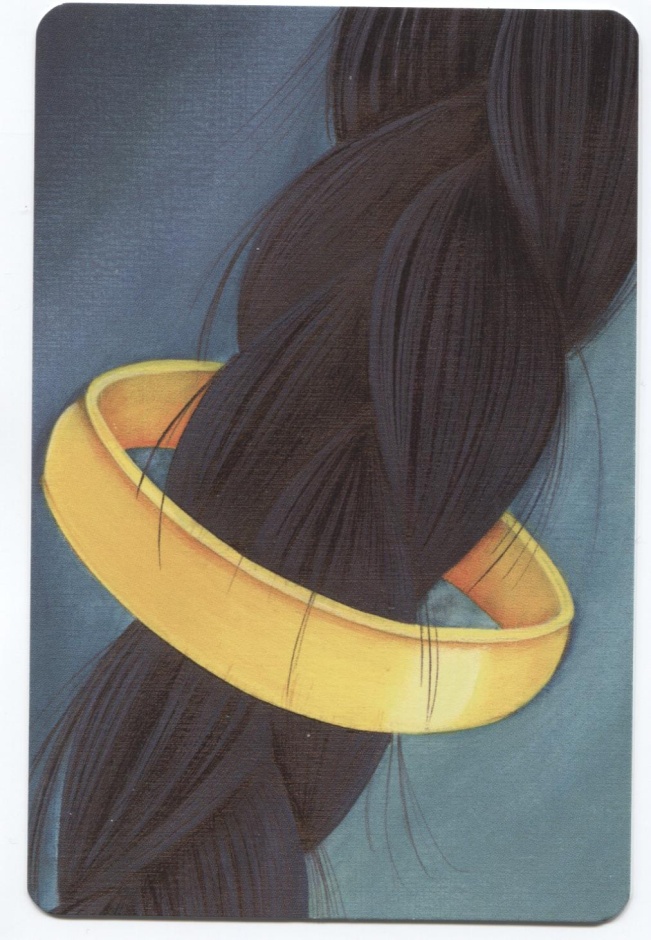 Once upon a time, there was a princess who tied her long black hair with a magic gold ring.Il  était une fois une princesse qui  attachait ses longs cheveux noirs avec un  anneau d’or magique.Érase una vez, había una princesa que se anudaba su largo pelo negro con un anillo mágico de oro.C’era una volta una principessa che annodò i suoi lunghi capelli neri ad un anello magico.Bir zamanlar, uzun siyah saçını sihirli bir altın yüzükle bağlayan bir prenses varmış.Chapter  Chapitre Capitulo Capitolo Bölüm 1bChapter  Chapitre Capitulo Capitolo Bölüm 1b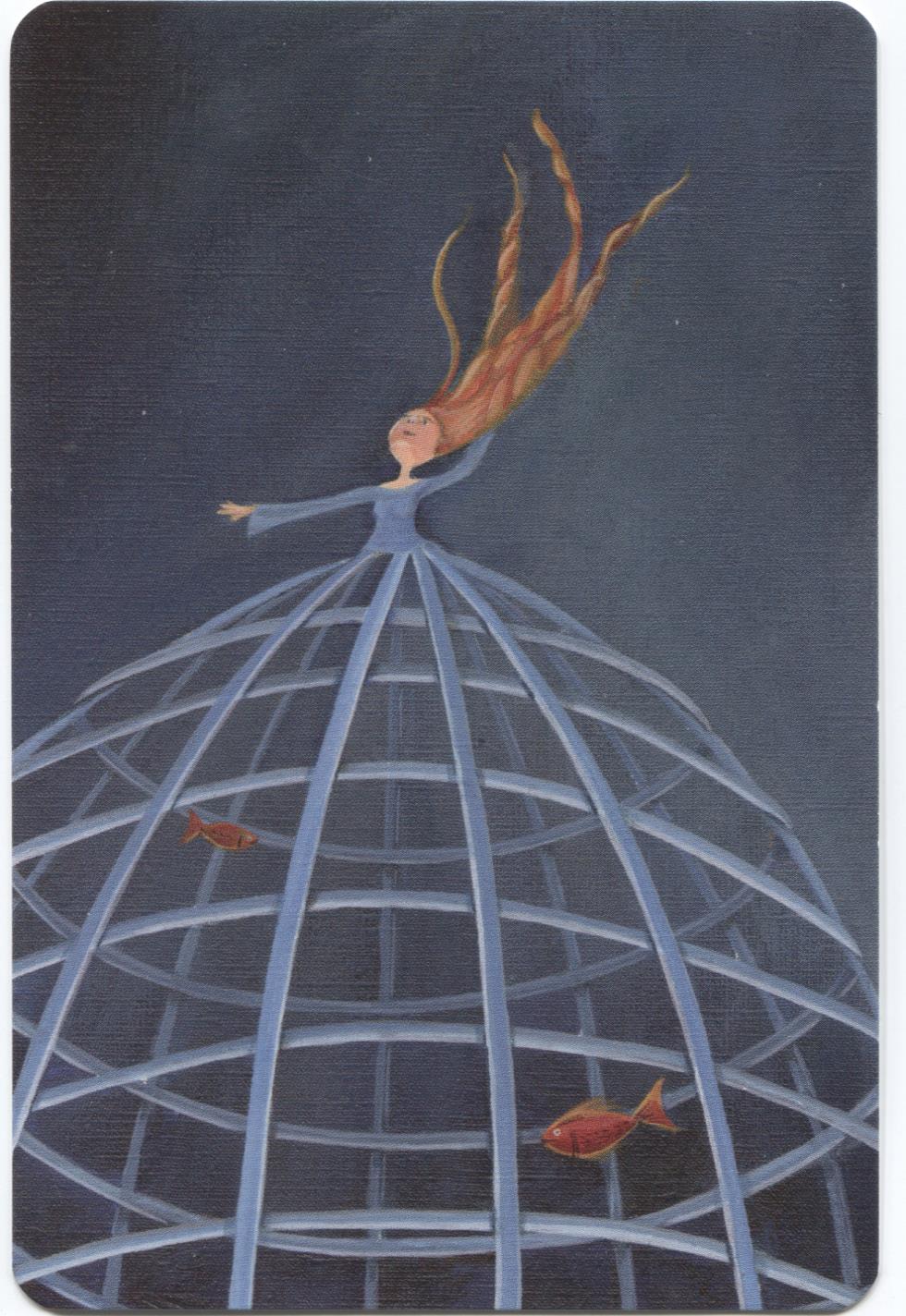 Thanks to this ring she could transform into a mermaid and play with her friends, the fishes.Grâce à cet anneau, elle pouvait se transformer en sirène et jouer avec ses amis les poissons.Gracias a este anillo ella podía convertirse en sirena y jugar con sus amigos, los peces.Grazie a questo anello si poteva trasformare in una sirena e giocare con i suoi amici, i pesci.Bu yüzük sayesinde Prenses, denizkızına dönüşüp arkadaşları balıklarla oynayabiliyormuş. Chapter  Chapitre Capitulo Capitolo Bölüm 1cChapter  Chapitre Capitulo Capitolo Bölüm 1c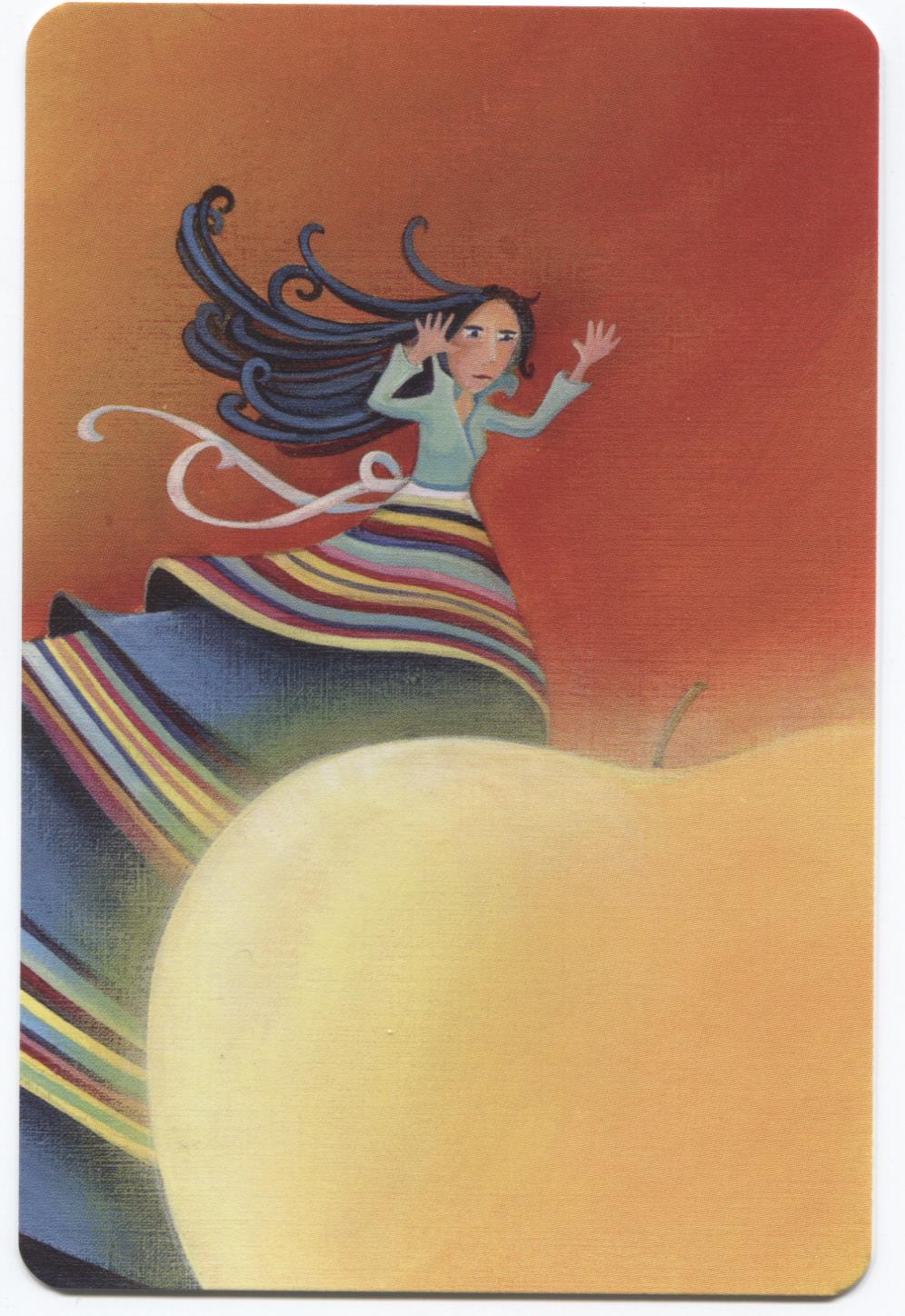 One day as he was walking, she found a very big yellow apple. She munched it and immediately turned as small as a mosquito.Un jour, en  se promenant, elle trouva une très grosse pomme  jaune. Elle croqua dedans et d’un  seul coup,  elle devint aussi petite qu’un moustique.Un día que iba paseando, ella encontró una manzana grande y amarilla. La mordió e inmediatamente se hizo tan pequeña como un mosquito.Un giorno mentre camminava, trovò una grossa mela gialla. Le diede un morso e immediatamente divenne piccola come una zanzara.Bir gün yürürken, kocaman sarı bir elma bulmuş. Elmayı ısırmış ve birden bir sivrisinek kadar küçülüvermiş.